Сумська міська радаVІІI СКЛИКАННЯ СЕСІЯРІШЕННЯвід 14 липня 2021 року № 1368 -МРм. СумиЗ метою організації розвитку зелених зон міста Суми та забезпечення їх збереження, запобігання скорочень озеленених територій та їх використанню не за призначенням, ураховуючи необхідність проведення інвентаризації земель комунальної власності Сумської міської територіальної громади,, відповідно до статті 79-1 Земельного кодексу України, статей 35, 57 Закону України «Про землеустрій», пункту 7 розділу VII «Прикінцеві та перехідні положення» Закону України «Про Державний земельний кадастр», постанови Кабінету Міністрів України від 05.06.2019 № 476 «Про затвердження Порядку проведення інвентаризації земель та визнання такими, що втратили чинність, деяких постанов Кабінету Міністрів України», керуючись пунктом 34 частини першої статті 26 Закону України «Про місцеве самоврядування в Україні», Сумська міська рада  ВИРІШИЛА:1. Провести інвентаризацію земель комунальної власності Сумської міської територіальної громади за адресою: м. Суми, вул. Інтернаціоналістів,                  в районі озера Чеха, площа буде уточнена при розробленні технічної документації із землеустрою щодо інвентаризації земель.2. Надати Департаменту забезпечення ресурсних платежів Сумської міської ради (40456009) дозвіл на розроблення технічної документації із землеустрою щодо інвентаризації земель, зазначених у пункті 1 рішення.Сумський міський голова                                                                     О.М. ЛисенкоВиконавець: Журба О.І.__________ _________Ініціатор розгляду питання – міський голова Проект рішення підготовлено Департаментом інфраструктури міста Сумської міської ради.Рішення Сумської міської ради VІІI скликання «Про інвентаризацію земель  комунальної власності Сумської міської територіальної громади за адресою:                 м. Суми, вул. Інтернаціоналістів, в районі озера Чеха» доопрацьовано і вичитано, текст відповідає оригіналу прийнятого рішення та вимогам статей 6-9 Закону України «Про доступ до публічної інформації» та Закону України «Про захист персональних даних».Проект рішення Сумської міської ради VІІI скликання «Про надання Департаменту  забезпечення ресурсних платежів Сумської міської ради дозволу на розроблення проекту землеустрою щодо відведення земельної ділянки за адресою: м. Суми, вул. Інтернаціоналістів, в районі озера»» був завізований:Директор Департаменту  інфраструктури міста Сумської міської ради 			О.І. ЖурбаВ.о. начальника відділу юридичногота кадрового забезпечення департаментуінфраструктури міста Сумської міської ради			Н.В. АндрущенкоНачальник правового управління Сумської міської ради 							О.В. ЧайченкоВ.о. першого заступника міського голови			Ю.А. ПавликСекретар Сумської міської ради  					О.М. РєзнікДиректор Департаменту забезпечення ресурсних платежів Сумської міської ради			Ю.М. Клименко                                                                                        О.І. Журба                                                                                      _______________2021 р.Лист розсилкирішення Сумської міської радивід 14 липня 2021 року № 1368 – МР «Про інвентаризацію земель  комунальної власності Сумської міської територіальної громади за адресою: м. Суми,                       вул. Інтернаціоналістів, в районі озера Чеха»Директор Департаменту інфраструктури міста								О.І. Журба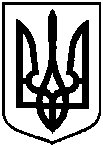 Про інвентаризацію земель  комунальної власності Сумської міської територіальної громади                 за адресою: м. Суми,                                 вул. Інтернаціоналістів, в районі озера Чеха№ з/пНазва підприємства, установи, організаціїПрізвище І.П. керівникаПоштова та електронна адресиНеобхідна кількість примірників рішення СМР1.Директору Департаменту фінансів, економіки та інвестиційЛиповій С.А.вулиця Горького, 21, м. Суми, 40004 e-mail: mfin@smr.gov.ua12.Директору Департаменту інфраструктури містаЖурба О.І.вулиця Горького, 21, м. Суми, 40004 e-mail: dim@smr.gov.ua13.Директору Департаменту забезпечення ресурсних платежів Клименко Ю.М.вулиця Садова, 33, м. Суми, 40009e-mail: dresurs@smr.gov.ua1